Ученик школы Серегин Кирилл  в рамках деятельности на базе центра "Точка роста" (модуль Робототехника ) создал  программный продукт :  автомобиль из  конструктора Лего, управляемый при  помощи  мобильного телефона .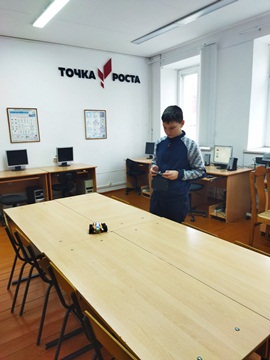 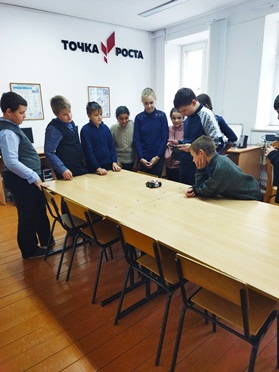 